PRZEDMIOTOWY SYSTEM OCENIANIA Z GEOGRAFIIw klasach VI – VIII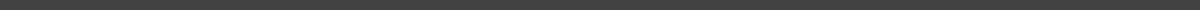 Przedmiotowy system oceniania jest zgodny z obowiązującym Rozporządzeniem MEN oraz z Wewnątrzszkolnym Systemem Oceniania w Zespole Edukacyjnym nr 7 w Zielonej GórzeW roku szkolnym 2021/22 pracujemy w oparciu o program nauczania geografii  dla drugiego etapu edukacyjnego.Klasa V „Planeta Nowa” - R. Malarz, T. Rachwał, D. Szczypiński, wydawnictwo Nowa Era, numer dopuszczenia 906/1/2018.Klasa VII „Planeta Nowa” - R. Malarz, M. Szubert, T. Rachwał, wydawnictwo Nowa Era, numer dopuszczenia 906/3/2019/z1.Klasa VIII „Planeta Nowa” - T. Rachwał, D. Szczypiński, wydawnictwo Nowa Era, numer dopuszczenia 906/4/2021/z1.Sposoby informowania o PSO.Nauczyciel na początku roku informuje uczniów o wymaganiach na poszczególne oceny szkolne, formach i metodach sprawdzania wiedzy i umiejętności uczniów, trybie i warunkach poprawiania oceny cząstkowej i uzyskiwania oceny semestralnej wyższej niż przewidywana oraz o metodzie wystawiania oceny semestralnej i końcowej. Uczniowie informowani są również za każdym razem gdy zostaną wprowadzone zmiany w PSO. Zasady oceniania są przypominane uczniom przy okazji wystawiania ocen.Wymagania na poszczególne oceny szkolne – kryteria oceniania.
	Narzędzia pomiaru i obserwacji osiągnięć uczniówPomiar osiągnięć uczniów odbywa się za pomocą następujących narzędzi:sprawdziany 	kartkówki 	prace domowe 	zeszyty przedmiotowe 	karty pracy 	praca z mapą, odpowiedź przy mapie 	inne formy aktywności np. udział w konkursach, wykonywanie pomocy 	dydaktycznych 	obserwacja ucznia: 	przygotowanie do lekcji 		aktywność na 	lekcji 		praca w grupach.Formy sprawdzające w formie elektronicznej.Kryteria ocenianiaPropozycję oceny śródrocznej (rocznej ) nauczyciel wystawia na dwa tygodnie przed 	terminem klasyfikacji śródrocznej (rocznej).O zagrożeniu 	oceną niedostateczną nauczyciel informuje ucznia, jego rodziców 	oraz wychowawcę klasy na miesiąc przed klasyfikacją.Wszystkie formy aktywności ucznia oceniane są w skali stopniowej od 1 do 6:1 – ndst – ocena niedostateczna2 – dop – ocena dopuszczająca3 - dst - ocena dostateczna4 - db - ocena dobra5 - bdb – ocena bardzo dobra6 - cel - ocena celującaW ocenianiu w bieżącym roku dopuszcza się rozszerzenie skali ocen o stosowanie 	znaków + / -. 	Punkty uzyskane ze sprawdzianów przeliczane są na stopnie wg następującej skali:100% - 99%     	celujący 98% - 86%	bardzo dobry 85% - 75%	dobry 74% - 50%      	dostateczny 49% - 30%     	dopuszczający 29% - 0%	niedostatecznyOcena śródroczna (roczna ) nie jest średnią arytmetyczną ocen cząstkowych. Na ocenę mają wpływ wymienione wcześniej formy aktywności według ważności:
sprawdziany ( waga 3 )
 	prace długoterminowe ( waga 2 )
 	kartkówki, odpowiedzi ustne ( waga 1-2 )
 	prace domowe, zeszyt przedmiotowy, karty pracy ucznia ( waga 1-2 )
 	aktywność, prace dodatkowe ( waga 1-2 )
Ocenę roczną 	wystawia się na podstawie uzyskanych ocen w ciągu całego roku. 	
 	Obowiązujące 	progi średnich, od której ocena jest podwyższana: 5,51 obowiązuje 	ocena celująca; od 4,51 uczeń otrzymuje ocenę bardzo dobrą; od 3,51 – dobrą, 2,51 – dostateczną, 1,51 – dopuszczającą.Kontrakt między nauczycielem i uczniem.Obowiązkowe wyposażenie ucznia: podręcznik, zeszyt. O potrzebie posiadania dodatkowych przyborów uczniowie będą informowani przez nauczyciela. Wskazane jest, aby uczeń miał w domu atlas.Każdy uczeń jest oceniany zgodnie z zasadami sprawiedliwości.Oceny są jawne i systematycznie wpisywane do dziennika elektronicznego.Ocenie 	podlegają wszystkie obszary aktywności ucznia: sprawdziany, kartkówki, prace domowe, zeszyty przedmiotowe, karty pracy, prace długoterminowe, udział w konkursach, wykonywanie pomocy 	dydaktycznych oraz przygotowanie do lekcji, aktywność na lekcji i praca w grupach.Sprawdziany są obowiązkowe.Sprawdziany są zapowiadane, z co najmniej tygodniowym wyprzedzeniem ( wpis w 	dzienniku) i podany jest zakres sprawdzanych umiejętności i wiedzy.Jeżeli uczeń opuścił sprawdzian, to ma obowiązek napisać go w ciągu dwóch tygodni od dnia powrotu do szkoły w terminie ustalonym z nauczycielem. Jeżeli napisanie sprawdzianu nie nastąpi w ciągu dwóch tygodni, po tym czasie nauczyciel ma prawo wręczyć uczniowi sprawdzian i żądać jego napisania bez konieczności 	wcześniejszego informowania ucznia o terminie.Każdą 	ocenę, niesatysfakcjonującą ucznia, można poprawić. Poprawa jest dobrowolna i odbywa się w ciągu dwóch tygodni od dnia podania informacji o ocenach. Uczeń poprawia ocenę tylko raz. Przy wystawianiu ocen na semestr brane są pod uwagę obie oceny.Raz w 	semestrze uczeń ma prawo do „wykasowania oceny”, tzn. uczeń ma prawo wykasować jedną ocenę z każdego przedmiotu, pod warunkiem, że została ona poprawiona.W przypadku korzystania z niedozwolonych pomocy, uczeń otrzymuje ocenę 	niedostateczną.Zaliczenia poprawkowe lub zaległych sprawdzianów odbywają się w terminie ustalonym wspólnie z nauczycielem.Uczeń, 	który nie poprawił pracy w uzgodnionym terminie, traci prawo do jej poprawy.Uczeń 	otrzymuje oceniony sprawdzian w ciągu dwóch tygodni od dnia pisania sprawdzianu.Krótkie sprawdziany – kartkówki, obejmujące maksymalnie trzy ostatnie 	tematy, nie muszą być zapowiedziane. 	Po dłuższej nieobecności ucznia w szkole ( usprawiedliwionej – powyżej 	tygodnia ) i po zgłoszeniu nauczycielowi zaistniałego faktu uczeń 	ma prawo nie być oceniany przez tydzień,.Uczeń ma prawo do dwukrotnego, w ciągu semestru, nieprzygotowania do lekcji. Przez nieprzygotowanie do lekcji rozumiemy: brak zeszytu przedmiotowego, brak pracy domowej, nieprzygotowanie do odpowiedzi, brak pomocy potrzebnych do lekcji.Po wykorzystaniu określonego powyżej limitu nieprzygotowań, kolejne wpływają na ocenę końcową.Uczeń ma obowiązek zgłosić nieprzygotowanie do lekcji.Aktywność, pracę na lekcji oraz pracę domową nauczyciel oznacza odpowiednimi 	znakami graficznymi. 	Pracowitość i zaangażowanie ucznia ma wpływ na ocenę końcową z przedmiotu. 	Ocena 	roczna (śródroczna) nie może być niższa, niż przewidywana ocena, z którą zapoznali się rodzice.W przypadku 	zdalnego nauczania przedmiotowy system oceniania będzie posiadał 	aneks dostosowany do aktualnej sytuacji i narzędzi jakimi będzie 	dysponowała szkoła.
Nauczyciel geografii
Anna Cebulska-BoguniewiczOcenaWymagania na poszczególne oceny				Celująca		Gruntowna wiedza zgodna z podstawa programową, udział w konkursach geograficznych z zakwalifikowaniem się do dalszych etapów, uczeń potrafi rozwiązywać zadania i problemy nietypowe, umie prezentować własne poglądy i opinie oraz efekty pracy, potrafi korzystać z różnych źródeł informacji, jest aktywny na lekcji, podejmuje dodatkowe zadania, zawsze wykazuje się znajomością bieżącego materiału, realizuje zadania w zakresie pracy z uczniem zdolnym.					Bardzo dobra		Bardzo dobra znajomość zagadnień programowych, aktywny udział w zajęciach pozalekcyjnych i aktywność na lekcjach, umiejętność 	stosowania zdobyta wiedzę do rozwiązywania problemów i zadań w nowych sytuacjach, potrafi bez pomocy nauczyciela korzystać z różnych źródeł, realizuje większość zadań z zakresu pracy z uczniem zdolnym.						Dobra		Zna w stopniu dobrym zagadnienia 	z lekcji, jest obowiązkowy i systematyczny, poprawnie stosuje wiadomości i umiejętności do samodzielnego rozwiązywania typowych zadań lub problemów, potrafi korzystać z map, wykresów i tabel.					Dostateczna		Znajomość podstawowych zagadnień programowych, poprawnie stosuje wiadomości i umiejętności do rozwiązywania z pomocą nauczyciela zadań, potrafi korzystać z map, wykresów i tabel, ma braki w opanowaniu umiejętności i wiadomości określonych podstawą programową, ale braki te nie przekreślają dalszego kształcenia.	DopuszczającaUczestniczy w zajęciach, przy pomocy nauczyciela wykonuje proste zadania, posiada tylko konieczne wiadomości, ma trudności w formułowaniu myśli.	Niedostateczna	Nie opanował podstawowych wiadomości i umiejętności określonych podstawa programową.		